Учебная неделя 20.04-24.042 класс ФГТД/з: Сольфеджио: РТс. 9-10 №20в; с.27№1в (внимание!! 5 такт = 1 такту).Петь №229,230.Слушание музыки: По теме «Изображение людей в музыке: пол и возраст» найти 5 пьес. Примеры: 1. Арсеев «Папа и мама разговаривают» 2. Шаинский Песня «Из чего же…»3.Лонгшамп-Друшкевичова «Марш дошколят» 4.             - || -                           «Из бабушкиных воспоминаний»5. Прокофьев «Петя» и «дедушка» из симфонической сказки «Петя и волк». Выписать авторов и названия, поиграть (либо послушать в записи), сделать иллюстрацию к одной из них.https://www.youtube.com/watch?v=ktPioCIXU_Yhttps://www.youtube.com/watch?v=i2ZlUnA-APQhttps://www.youtube.com/watch?v=Cj1mxtenRK0https://www.youtube.com/watch?v=Wb9GABaxepEhttps://www.youtube.com/watch?v=Y0nFDsHw1-Qhttps://www.youtube.com/watch?v=Hjy4VbkNDEIhttps://www.youtube.com/watch?v=Osvcg2Dq9YE&pbjreload=10https://www.youtube.com/watch?v=8hgqlFlGrE0https://www.youtube.com/watch?v=Rea3eZKmacg……………………………………………………………………………………………………………………..4 класс ФГТД/з. 1) Переписать и выучить правило: Транспозиция II способ: На заданный интервал Выполнение: 1) определить тональность мелодии;2) от тоники построить (мысленно) заданный интервал в указанном направлении  - для определения новой тональности;3) выставить её ключевые знаки, размер и переписать мелодию, перенеся каждый звук на заданный интервал (просто по ступеневой величине, не откладывая полутонов).2) Письменно:РТс.10 №19в (внимание!! вместо ми-минора в подготовленных тактах сделать транспозицию вверх на б.3, вместо фа минора – вниз на ч.5), с.25 №2а,б,в (требуемое в задании отметить квадратной скобкой под нотами: |_______| )3) Петь с аккомпанементом  песню «Троллейбус» а)нотами; б) со словами; 4) Петь 1-гол № 366, 418 и 356.……………………………………………………………………………………………………………………………………………………..6 класс ФГТД/з. 1) переписать и выучить тему Транспозиция IV способ: На хроматический полутон[Хроматическим называется полутон между нотой и её хроматическим изменением (повышением или понижением с помощью знака альтерации). Например: фа - фа-диез; ми-бемоль - ми ] Выполнение:1) определить тональность мелодии;2) от тоники построить (мысленно) хроматический полутон в указанном направлении  для определения новой тональности и выставить её ключевые знаки;3) ноты переписать на той же высоте, встречные знаки изменить соответственно направлению заданного полутона.2) РТс.10-11 №10г (4-я мелодия: Бах Фуга), с.28 №10б (МVII7 – это просто VII7);3) Уверенно петь по нотам 2х-гол.№ 169 (до конца оба голоса) и 1-гол. №602, 596 и 585.………………………………………………………………………………2 класс ОРПСольфеджио: Письменно: «Муз.прописи» стр. 20Слушание музыки: [Уважаемые родители, очень нужна ваша помощь! Без вас не справимся!]Тема урока: П.И.Чайковский «Детский альбом»: №11 «Русская песня» 1.показать детям видео: https://www.youtube.com/watch?v=7okF6EZ-jdY2. почитать текст после прослушивания:Для этой пьесы Чайковский взял музыку русской народной песни «Голова ль моя, головушка», а звучит она аккордами, потому что её поёт хор в 4 голоса (текст можно спеть под музыку с 0.31 сек.):- С тобой во лесок, во лесок пойдём.
Моя доченька!
- Почто во лесок, во лесок пойдём?
Моя матушка?
- С тобой по грибы, по грибы пойдём.
Моя доченька!
- Ну что же, по грибы, по грибы пойдём,
Моя матушка.
Пойдём по грибы, пойдём по грибы-ягоды!Давай представим, что дети из нашего «альбома» услышали эту песню, выбежали во двор, слушают, подпевают и пританцовывают.3. послушать другие исполнения той же музыки: https://www.youtube.com/watch?v=OiSzFM9cbW0https://www.youtube.com/watch?v=2aaYr6UqWQU Во время звучания выполняем следующее задание: 4. Картинки к пьесе: ребёнок смотрит, выбирает одну;  распечатать, вырезать, он наклеивает в альбом и раскрашивает (если принтер черно-белый). Можно выбрать любую другую картинку, можно нарисовать свою собственную или срисовать одну из этих – если нет возможности распечатать. Размер карточек – примерно 5,5-6 см в высоту (по образцу тех, что у них в альбоме).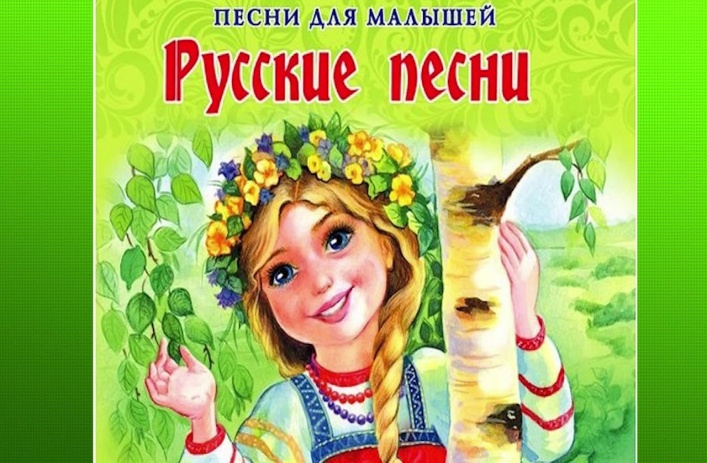 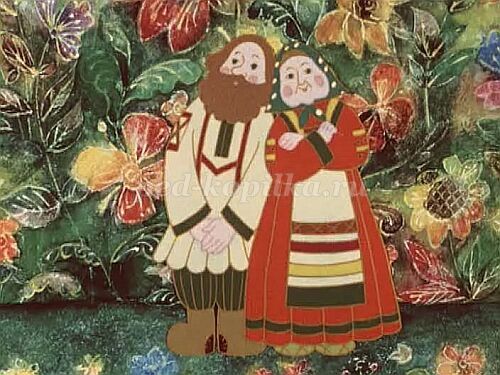 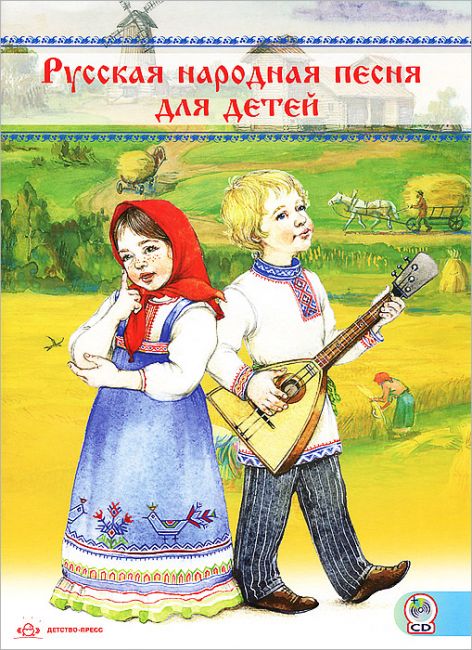 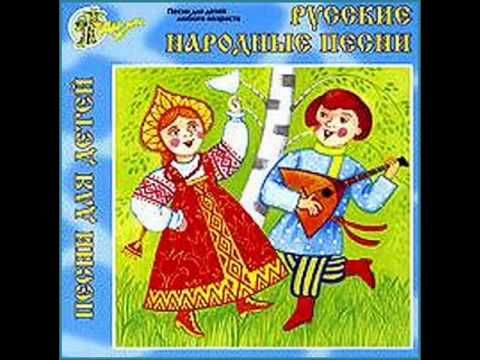 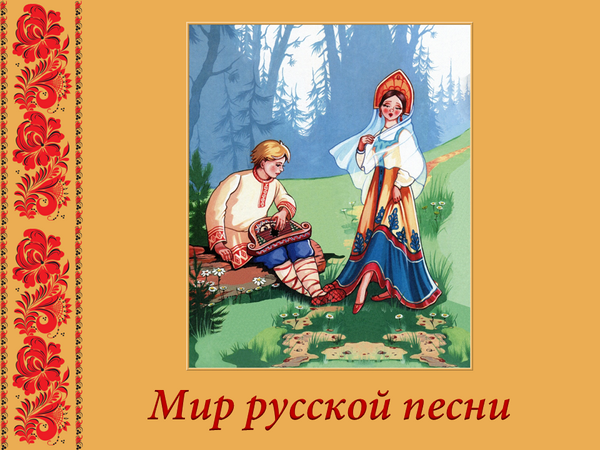 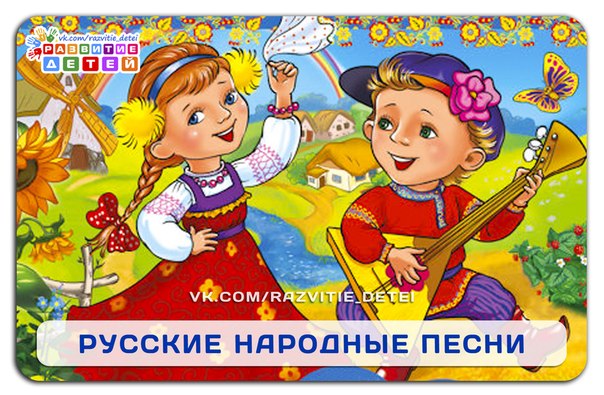 